	КАРАР  	      РЕШЕНИЕ           16 январь 2015 й.                   №  446                 16 января 2015 г.Об утверждении на 2015 год размера стоимости нового строительства (одного квадратного метра общей площади) по сельскому поселению Максим-Горьковский сельсовет муниципального района Белебеевский район Республики БашкортостанВ соответствии  с Методикой определения годовой арендной платы за пользование муниципальным имуществом сельского поселения Максим-Горьковский сельсовет муниципального района Белебеевский район Республики Башкортостан, утвержденной решением Совета сельского поселения Максим-Горьковский сельсовет муниципального района Белебеевский район Республики Башкортостан от 15  августа  2013 г. № 291 «О Методике определения годовой арендной платы за пользование муниципальным имуществом сельского поселения Максим-Горьковский сельсовет муниципального района Белебеевский район Республики Башкортостан», Совет сельского поселения Максим-Горьковский сельсовет муниципального    района    Белебеевский    район    Республики   БашкортостанРЕШИЛ:1. Утвердить на 2015 год стоимость нового строительства (одного квадратного метра общей площади) по сельскому поселению Максим-Горьковский сельсовет муниципального района Белебеевский район Республики Башкортостан за . нежилых помещений в размере 25452 руб., предложенную Филиалом по Республике Башкортостан Федерального центра ценообразования в строительстве и промышленности строительных материалов.2. Обнародовать настоящее решение на информационном стенде в здании Администрации сельского поселения Максим-Горьковский сельсовет муниципального района Белебеевский район Республики Башкортостан и разместить на официальном сайте сельского поселения Максим-Горьковский сельсовет муниципального района Белебеевский район Республики Башкортостан.3. Настоящее решение вступает в силу с 1 января 2015 года.4. Контроль за исполнением настоящего решения возложить на постоянную комиссию Совета по бюджету, налогам и вопросам собственности (Г.У. Муратшину).  Глава сельского поселения                                                  Н.К.Красильникова БАШКОРТОСТАН   РЕСПУБЛИКА3ЫБ2л2б2й районы муниципаль райлныны8Максим-Горький ауыл  Советы ауыл  бил2м23е  Советы.Горький ис. ПУЙ ауылы, Бакса  урамы, 3          Тел. 2-07-40, факс: 2-08-98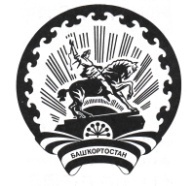 РЕСПУБЛИКА   БАШКОРТОСТАНСовет  сельского поселенияМаксим – Горьковский  сельсоветмуниципального района  Белебеевский район452014, с. ЦУП им. М, Горького, ул. Садовая, д.3         Тел. 2-08-98, факс: 2-08-98